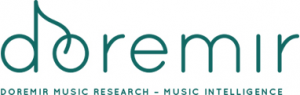 PRESSRELEASEDoremir Music Research2021-05-05SVENSKA APPEN ”NOTYSING” FINALIST I EDTECH AWARDS 2021 och rosas i Educational App Store 

(STOCKHOLM, SVERIGE, 5e maj 2021) Appen Notysing från  Doremir Music Research som hjälper människor i alla åldrar lära sig musik genom att sjunga, blev “Cool Tool Finalist 2021” i den globala tävlingen EdTech Awards.EdTech Awards uppmärksammar människor i och runt utbildningssektorn för enastående bidrag till att förbättra utbildningsvärlden genom teknik och berika elevers liv överallt. Detta är det största och mest prestigefulla priset i hela ”Education Technology”-sektorn. Priset som lyfter de bästa i EdTech genom att årligen belysa häftiga verktyg, inspirerande ledare och innovativa trendsettare inom förskola, grundskola, högre utbildning såväl som vuxen- och yrkesutbildning.I Notysing-appen möts du av ”Noty” din digitala musiklärare, som låter vem som helst vara med på noterna. Börja med att härma några enstaka toner så ger Noty dig feedback på det du gör, på din nivå. Noty instruerar dig från början och guidar dig hela vägen till dess du kan sjunga efter noter. Appen lär ut grundläggande musikbegrepp såsom tonart och rytm, så att användare till slut kan sjunga riktiga låtar från noter.Notysing har blivit ett stöd för musiklärare som undervisar på distans under pandemin genom att lärare kan ge hemuppgifter och dessutom följa elevernas framsteg inom olika delmoment på distans. Doremir har under året samarbetat med San Diegos skoldistrikt i USA och introducerat Notysing för deras musiklärare. San Diego Unified School District är det näst största skoldistriktet i Kalifornien med 121 000 elever i förskola och grundskola. Notysing släpptes också på den amerikanska marknaden på den virtuella konferensen California All-State Music Education Conference (CASMEC) den 19-20 februari 2021.“Jag kan inte tala nog väl om att använda Notysing-appen” säger Alex Patterson, mellanstadielärare i musik, och forstätter ”Appen har något som tilltalar alla elever på låg-, mellan- och högstadienivå. Oavsett om man har privat undervisning eller om man är lärare i klassrumsmiljö så skulle jag utan tvekan rekommendera appen.”Notysing, som inspirerats av framstegen i språklärande, är baserad på forskning inom musikkognition och använder artificiell intelligens som en virtuell lärare. Den pedagogiska modellen är utvecklad av musiklärare och forskare i ett pågående forskningsprojekt tillsammans med Kungliga Musikhögskolan i Stockholm. Appen börjar med att lära ut noternas namn (”C D E”) och forsätter med att använda tonplatser (”1 2 3”). Att sjunga på tonplatser speglar hur vi uppfattar tonala melodier och har visat sig vara det enklaste sättet att lära sig sjunga melodier efter noter.Hittils har musiklärandeappen Notysing laddats ner mer än 35 000 gånger, vilket tyder på ett stort intresse för ett digitalt verktyg som musiklärare kan använda under och efter pandemin, och uppmärksamheten växer. Den lekfulla lärappen fick nyligen 4,5 stjärnor av 5 i en recension från musiklärare på Educational App Store, en rekommendations-sajt för lärandeappar.“Det jag älskar med Notysing är möjligheten att bygga barns färdigheter i sång parallellt med musikteori,” säger en av musiklärarna som recenserat appen för sajten. ”Så många sångare utvecklar sin sång på gehör och när de möter musikundervisningen har de svaga teoretiska kunskaper. Genom att para ihop dessa två ting kan sångare lyckas med musikteorin på samma villkor som traditionella instrumentalister.” Doremir Music Research AB är ett Stockholmsbaserat företag som grundades 2008 och är ledande inom ”musikintelligens”. Doremir utvidgar gränserna för tekniken och utvecklar ny mjukvara och applikationer som förändrar hur vi spelar och uttrycker oss genom musik. Företaget utvecklar produkter inom musiklärande, msuikskapande och musikunderhållning och licenserade tjänster och APIer till musikförlag och utvecklare. Doremir har setts på CNN och i Wired, Forbes, Sound on Sound och New York Times. 
Mer info:Notysing: https://notysing.com
Doremir Music Research: https://doremir.com
The EdTech Awards: https://www.edtechdigest.com/2021-finalists-winners/
Educational App Store: https://www.educationalappstore.com/app/notysing